Gym Best Butt Exercises for Women12 Week Workout Routine & LogGain up to 2 ½ “ to your Butt with the Better Butt ProgramGym Best Butt Exercises for Women12 Week Workout Routine & LogGain up to 2 ½ “ to your Butt with the Better Butt ProgramExercisesWeek 1Week 2Squats - wide1st Workout: heavy1st Workout: heavy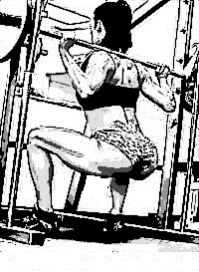 2nd Workout: light2nd Workout: lightForward Lunges1st Workout: heavy1st Workout: heavy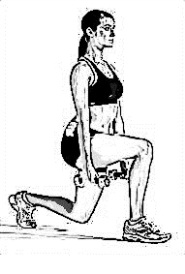 2nd Workout: light2nd Workout: lightDeadlifts1st Workout: heavy1st Workout: heavy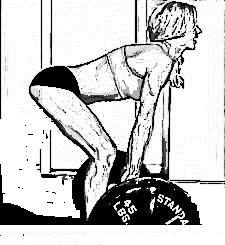 2nd Workout: light2nd Workout: lightCable Kickbacks1st Workout: heavy1st Workout: heavy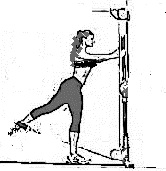 2nd Workout: light2nd Workout: lightLeg Press-narrow1st Workout: heavy1st Workout: heavy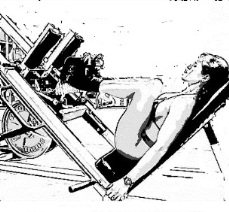 2nd Workout: light2nd Workout: light1st Workout of the Week - (heavy, low reps) - 3 sets x 6-8 reps x weight2nd Workout of the Week - (light, high reps) - 4 sets x 10-15 reps x weight*Rest 3-4 days between 1st and 2nd Workout for each week.*Use the heaviest weights possible to complete each exercise. Use dumbbells, kettlebells, and ankle weights. Go deep!1st Workout of the Week - (heavy, low reps) - 3 sets x 6-8 reps x weight2nd Workout of the Week - (light, high reps) - 4 sets x 10-15 reps x weight*Rest 3-4 days between 1st and 2nd Workout for each week.*Use the heaviest weights possible to complete each exercise. Use dumbbells, kettlebells, and ankle weights. Go deep!1st Workout of the Week - (heavy, low reps) - 3 sets x 6-8 reps x weight2nd Workout of the Week - (light, high reps) - 4 sets x 10-15 reps x weight*Rest 3-4 days between 1st and 2nd Workout for each week.*Use the heaviest weights possible to complete each exercise. Use dumbbells, kettlebells, and ankle weights. Go deep!ExercisesWeek 3Week 4Squats - wide1st Workout: heavy1st Workout: heavy2nd Workout: light2nd Workout: lightForward Lunges1st Workout: heavy1st Workout: heavy2nd Workout: light2nd Workout: lightDeadlifts1st Workout: heavy1st Workout: heavy2nd Workout: light2nd Workout: lightCable Kickbacks1st Workout: heavy1st Workout: heavy2nd Workout: light2nd Workout: lightLeg Press-narrow1st Workout: heavy1st Workout: heavy2nd Workout: light2nd Workout: light1st Workout of the Week - (heavy, low reps) - 3 sets x 6-8 reps x weight2nd Workout of the Week - (light, high reps) - 4 sets x 10-15 reps x weight*Rest 3-4 days between 1st and 2nd Workout for each week.*Use the heaviest weights possible to complete each exercise. Use dumbbells, kettlebells, and ankle weights. Go deep!1st Workout of the Week - (heavy, low reps) - 3 sets x 6-8 reps x weight2nd Workout of the Week - (light, high reps) - 4 sets x 10-15 reps x weight*Rest 3-4 days between 1st and 2nd Workout for each week.*Use the heaviest weights possible to complete each exercise. Use dumbbells, kettlebells, and ankle weights. Go deep!1st Workout of the Week - (heavy, low reps) - 3 sets x 6-8 reps x weight2nd Workout of the Week - (light, high reps) - 4 sets x 10-15 reps x weight*Rest 3-4 days between 1st and 2nd Workout for each week.*Use the heaviest weights possible to complete each exercise. Use dumbbells, kettlebells, and ankle weights. Go deep!